3308 N. Abbe Rd. * Comins, MI  48619-0065Phone: 1-800-818-9971 * 989-848-5408 * Fax: 989-848-5535www.woodworkersshoppe.com * sales@woodworkersshoppe.comThe Wood Workers Shoppe ScholarshipThe Wood Workers Shoppe Scholarship is a $1,000.00 scholarship offered each summer to an outstanding undergraduate applicant.  The scholarship is a merit-based scholarship open to students of all majors.Before you begin:Ensure that you and the school you are attending meet the eligibility criteria listed at: http://www.woodworkersshoppe.com/scholarshipEnter information accurately and honestly. False information will lead to disqualification.1.) Personal InformationFirst Name: Middle Name:Last Name:Permanent Home Address:Mailing Address (if different):Telephone Number:Email Address:Gender:US Citizen: Y/N 2.) EducationHigh School:Address:Graduation Date:GED Certificate: Y/N date If yes:Name of College/University attending (Must be a US accredited :Address:Phone Number:College / University Financial Aid Office Address (if different)Financial Aid Office Phone #:Credits completed:Expected Graduation Date (Month/Year):3.) PersonalList honors and extracurricular activities: 4.) Essay: (please attach with this form when submitting application)Please address the following questions in 1000 words or less:  What are your intended career goals? Why is this important to you? What are you doing/have you done to achieve this goal? 5.) Supporting Documentation (attach the following)One letter of recommendation (on official letterhead)Certified College/University transcript6.) Submission Instructions:Submit Application via email or mail (postmarked) by Dec 30thth (year of scholarship).Submission via Email (preferred):Email Address:entry@woodworkersshoppe.com Requirements:  Application and Supporting Documentation must be attached as .pdf or .jpg files.  Submission via Mail:Applications must be mailed (postmarked) no later than 1/30/(year of scholarship)Mailing Address:The Wood Workers Shoppe3308 N. Abbe Rd.Comins, MI 48619-0065 7.) Additional InformationAdditional information may be found at http://www.woodworkersshoppe.com/scholarship  All inquiries must be directed to via email to  entry@woodworkersshoppe.com. PHONE CALLS ARE NOT PERMITTED AND MAY RESULT IN DISQUALIFICATION OF APPLICANT.BOX FOR OFFICE USE ONLYI certify that the above information is accurate and that I meet the eligibility requirements listed at http://www.woodworkersshoppe.com/scholarship.  I understand that if selected for this award, my name will be published. I authorize the institutions named above to release the information requested on this application and to confirm the accuracy of the above information if requested by Daimer Industries. Student Signature:Printed Name:Date: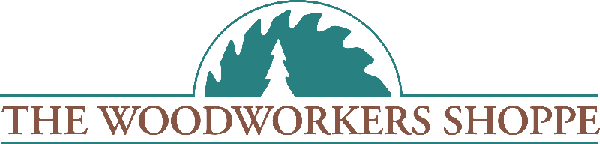 